Name:_____________________8.2 Rational Functions Day 1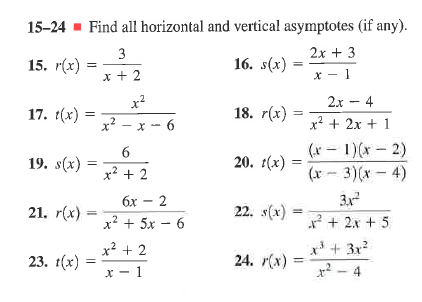 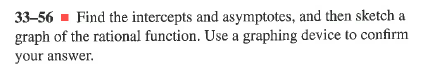 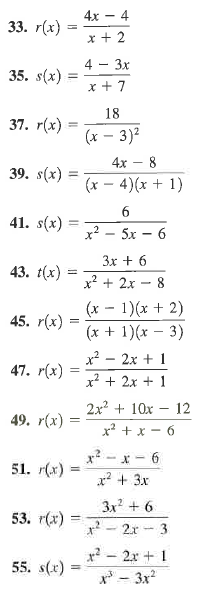 